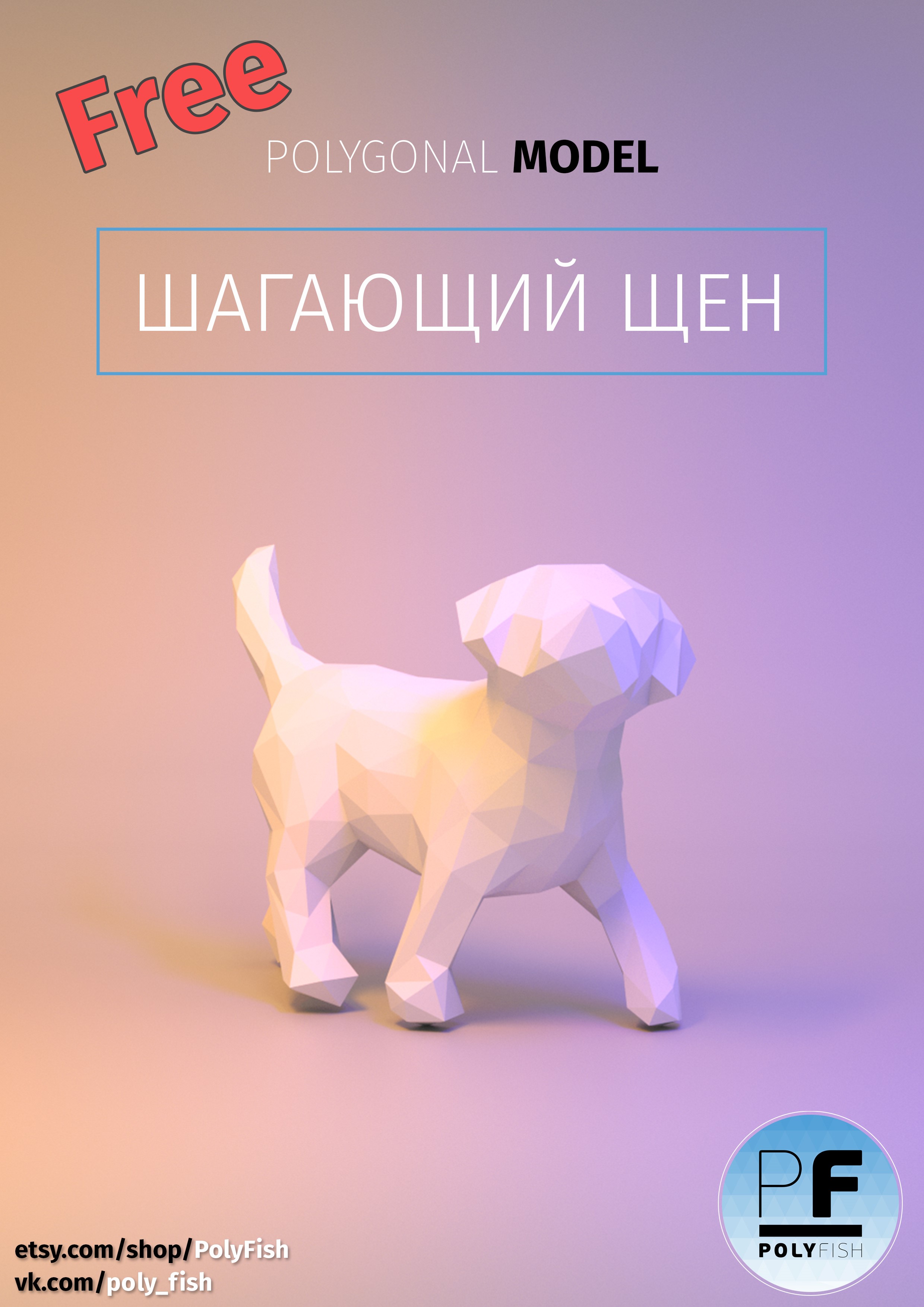 ТЕХНИЧЕСКАЯ КАРТА ЗАНЯТИЯ ОБЪЕДИНЕНИЯ ПО ИНТЕРЕСАМ «БУМАЖНОЕ МОДЕЛИРОВАНИЕ»СБОРКА МОДЕЛИ «ШАГАЮЩИЙ ЩЕНОК» Цель: изготовление модели щенка в технике бумагопластикаЗадачи:развить творческие способности обучающихся;привить способности самостоятельного выполнения поделок;воспитать интерес к творческой и досуговой деятельности;развить техническое и логическое мышление, глазомер;обучить начальным технологическим знаниям, умениям и навыкам;развить сенсорику, мелкую моторику рук;обучить опыту практической деятельности по созданию поделок;воспитать уважительное отношение к результатам труда;воспитать умение контактировать со сверстниками в творческой деятельности.Инструменты и материалы: клей момент-гель или ПВА, бумага для пастели, плотность 200-240 гр/м2 или бумага, формата толщиной более 
180 гр/м2 (офисная не подойдет, так как коробится и просвечивает, формат А3, А4); циркуль; линейка; канцелярский, кухонный нож; ножницы. Размеры модели:  22x30 см из формата А4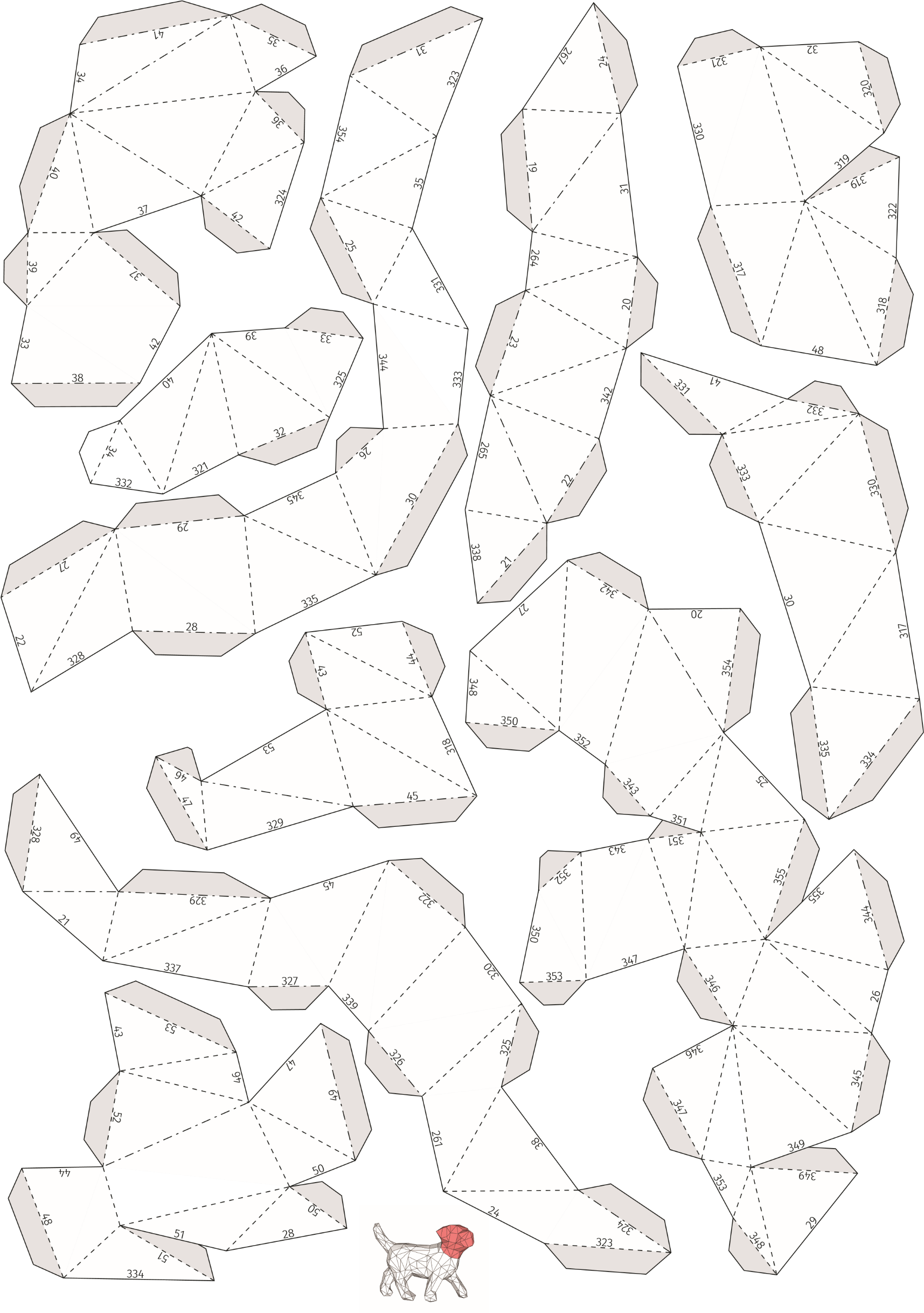 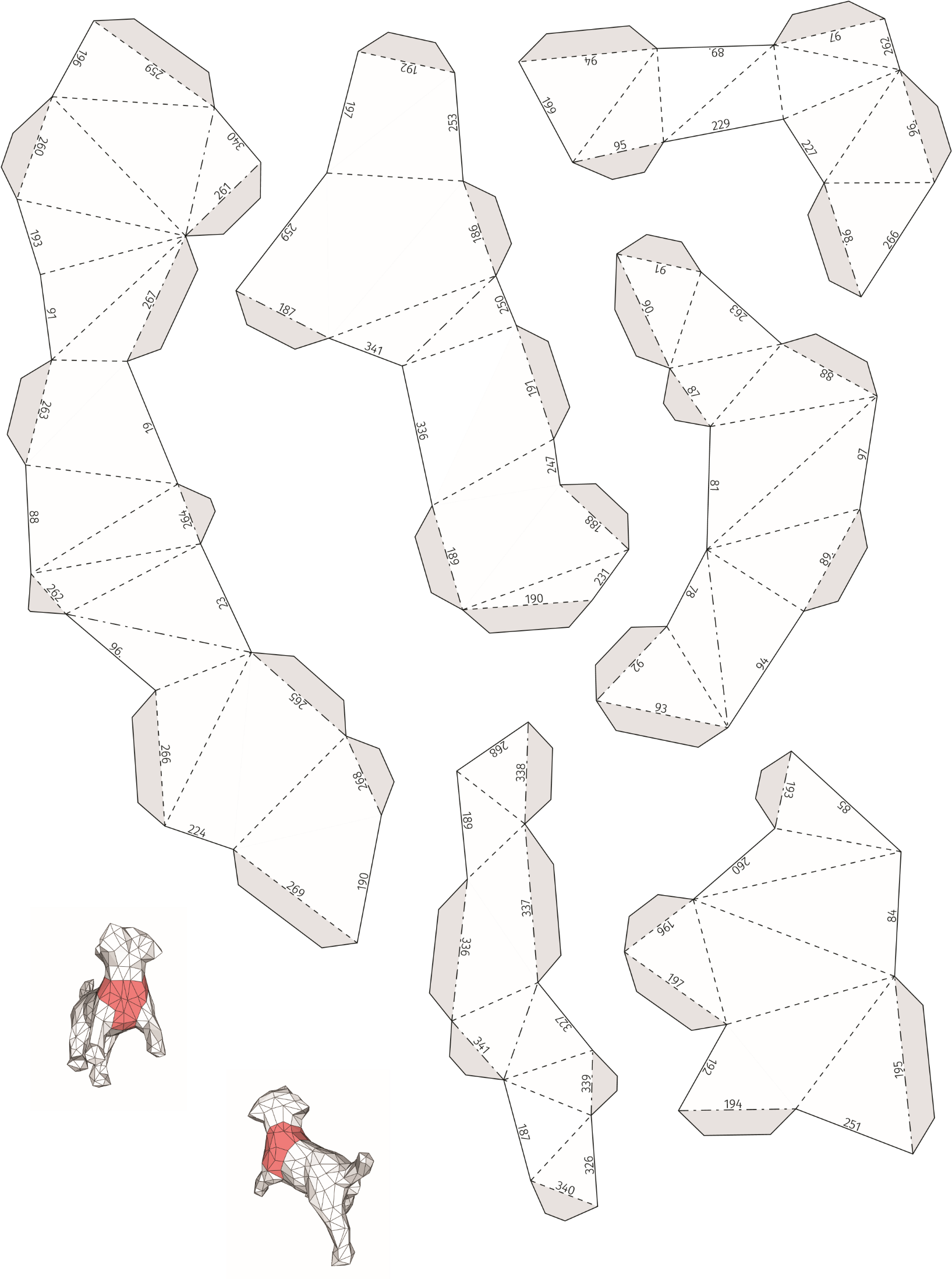 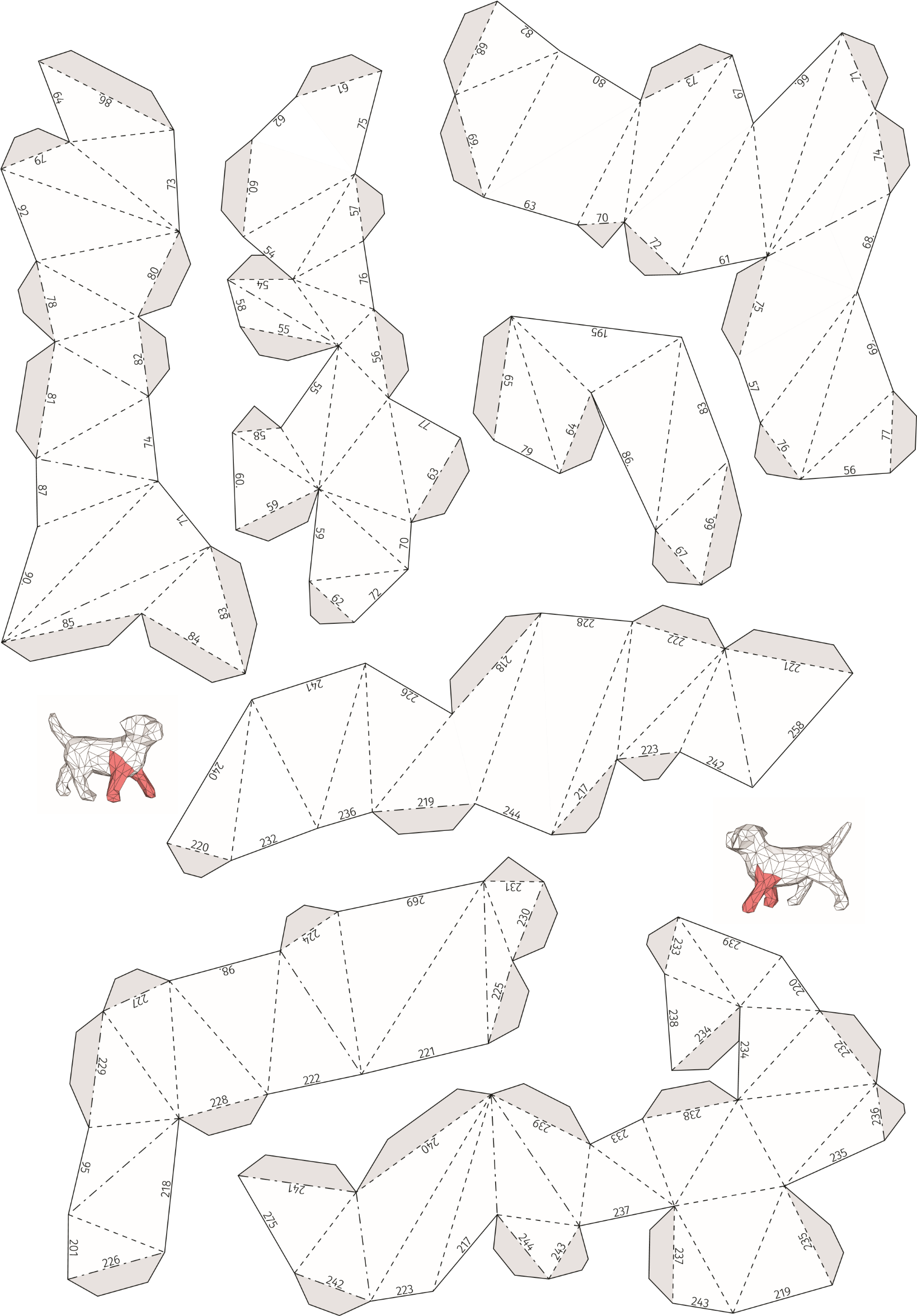 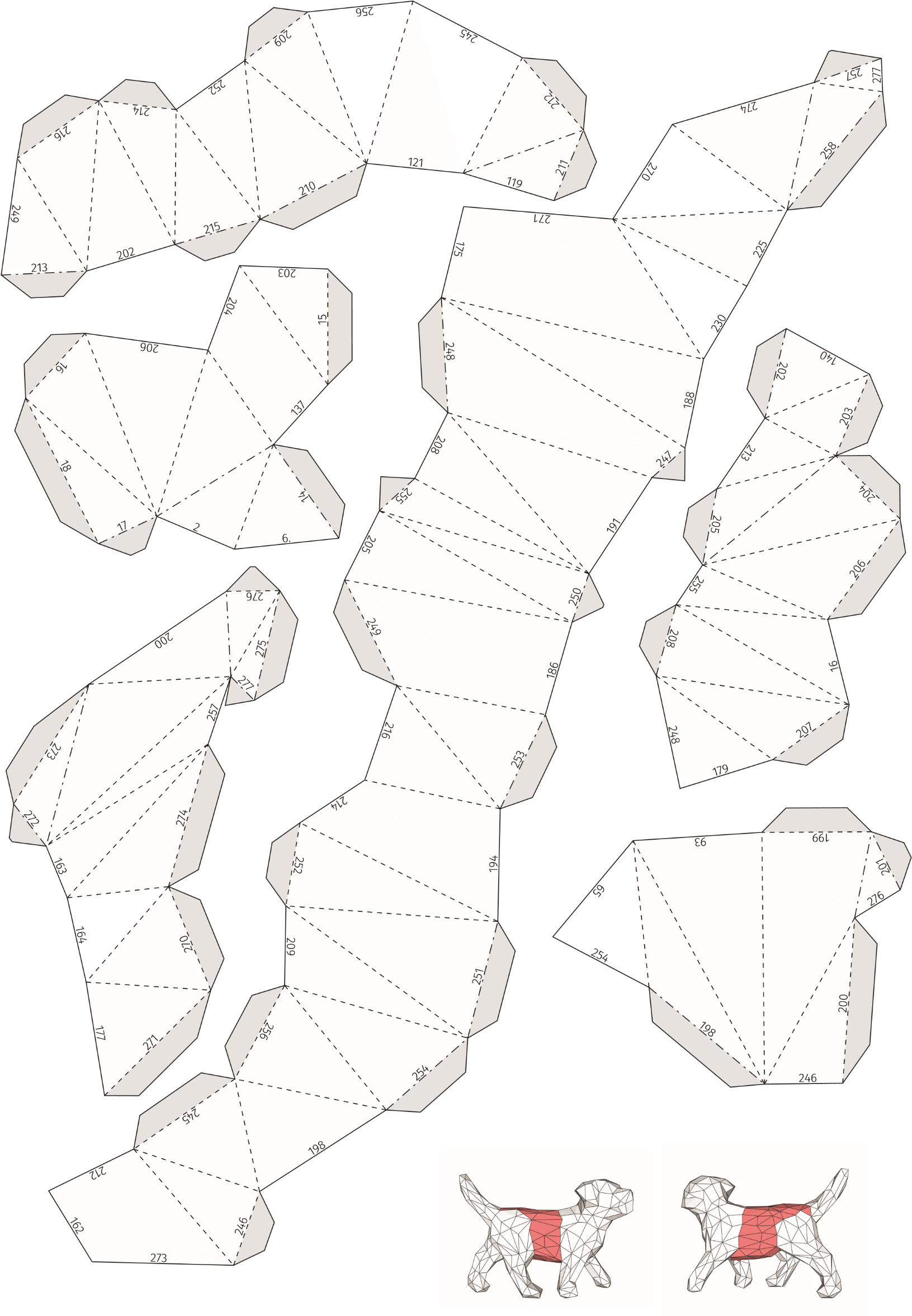 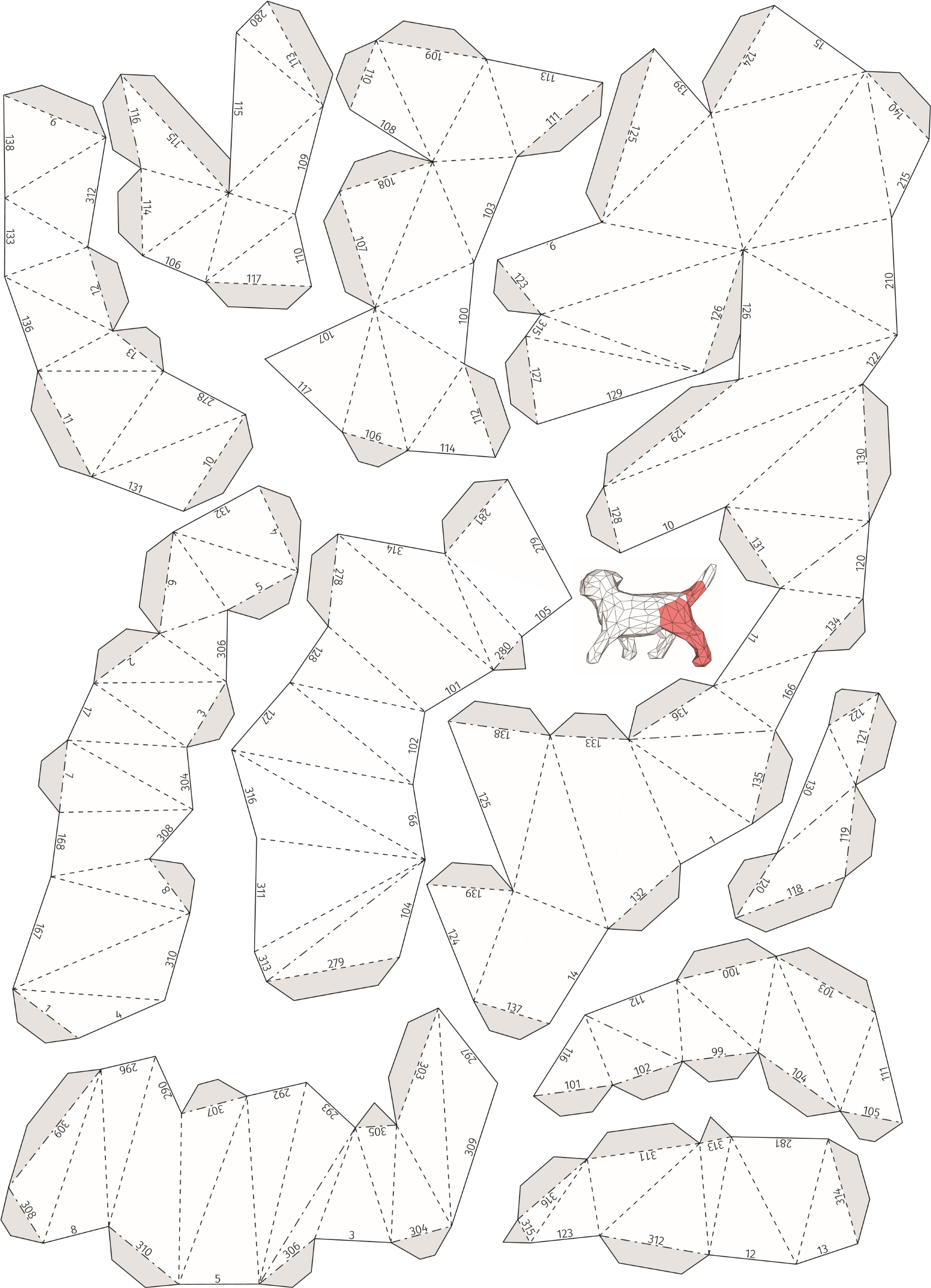 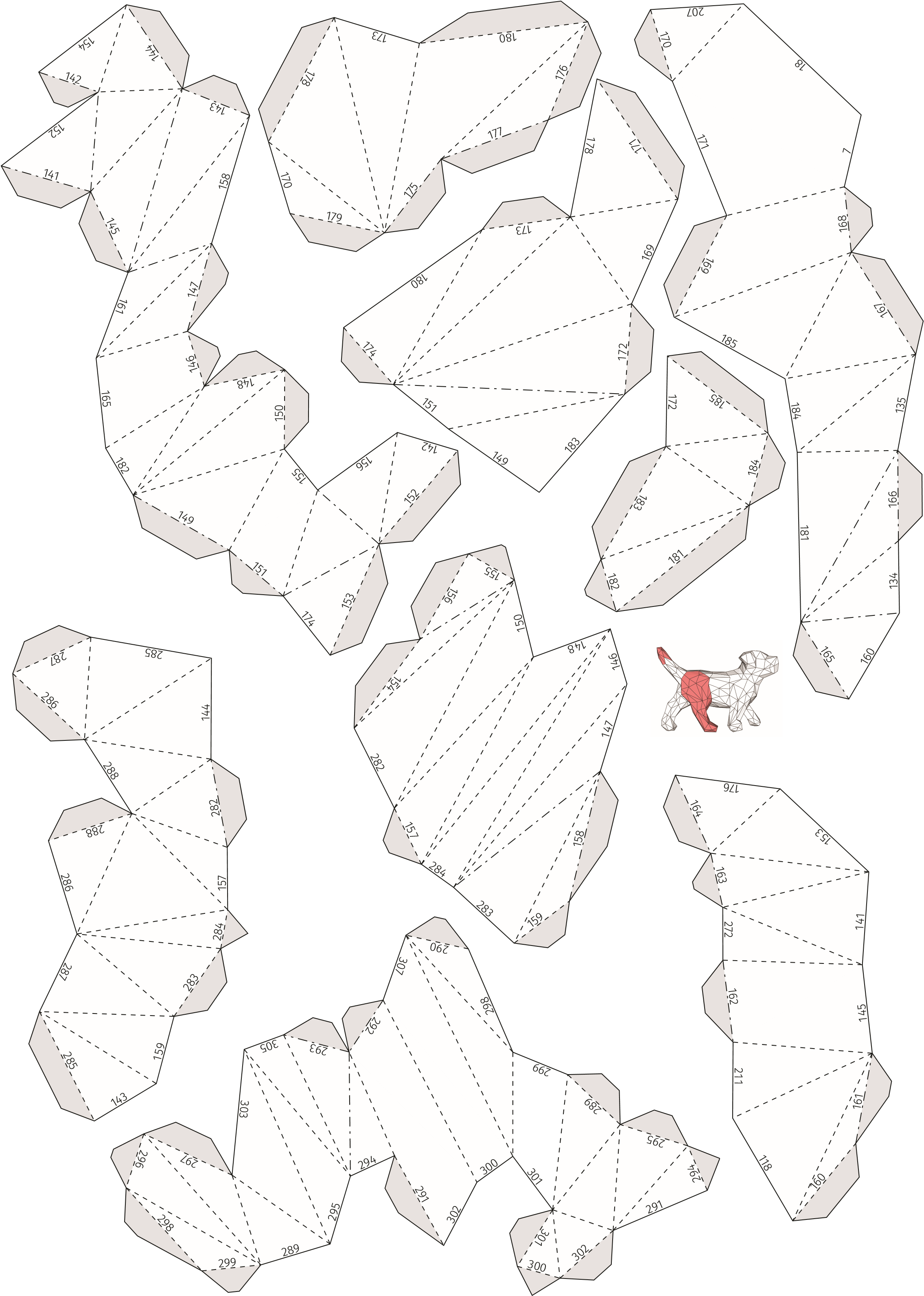 Последовательность работыИзображениеИнструменты, материалыI.Организационный моментI.Организационный моментI.Организационный момент-приветствие-проверка посещаемости обучающихся-ОПБП при работе с бумагой, колющими, режущими предметами, клеемII.Практическая работаII.Практическая работаII.Практическая работа1. Рассмотрим деталь для склейки. Одинаковыми цифрами обозначены ребра, которые надо склеить. Штриховой линией обозначены ребра, которые сгибаются наружу, а штрихпунктиром – внутрь.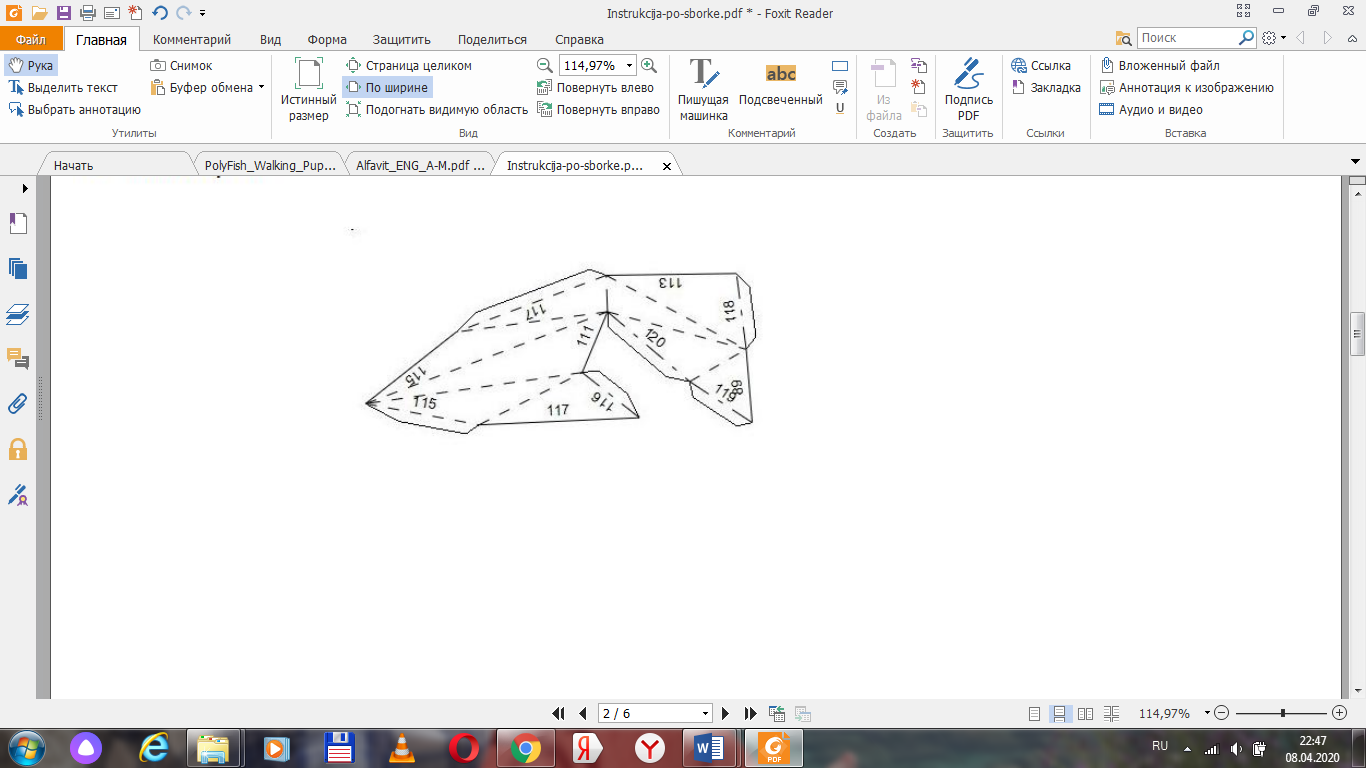 развертка2. Напечатать развертку можно на листах любого формата. Средний макет – на А3, маленький – А4, большой А2. Потом нужно наложить шаблон на лист и наколоть точки циркулем, линии прорисовываются тупой стороной кухонного или канцелярского ножа. 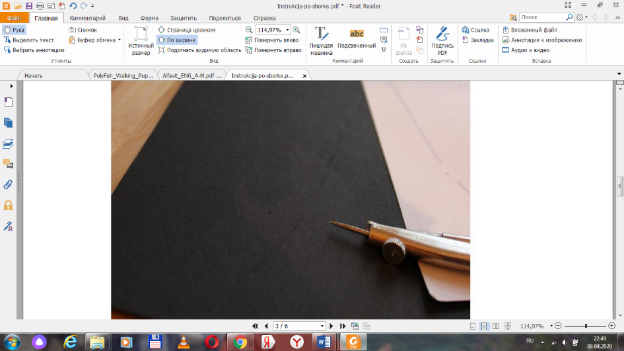 Бумага для пастели, шаблон, циркуль,  канцелярский нож3. Вырезать по точкам внимательно, не забывая про «уши» для склейки, все как на распечатке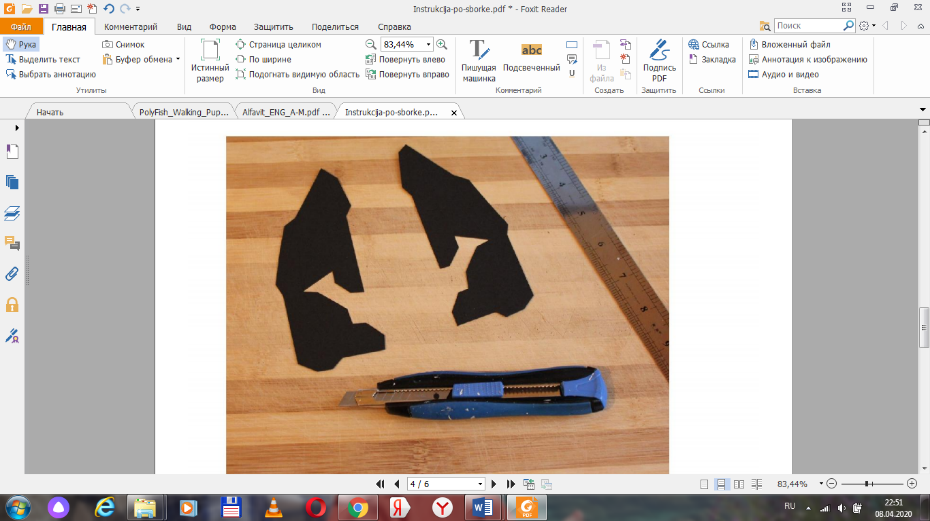 Линейка, канцелярский нож, ножницы4. Чтобы получить четкие сгибы, продавите ребра иглой от циркуля или тупой стороной лезвия ножа. Сгибы «наружу» продавливаем с лицевой стороны, «внутрь» с изнанки.  Осталось только склеить.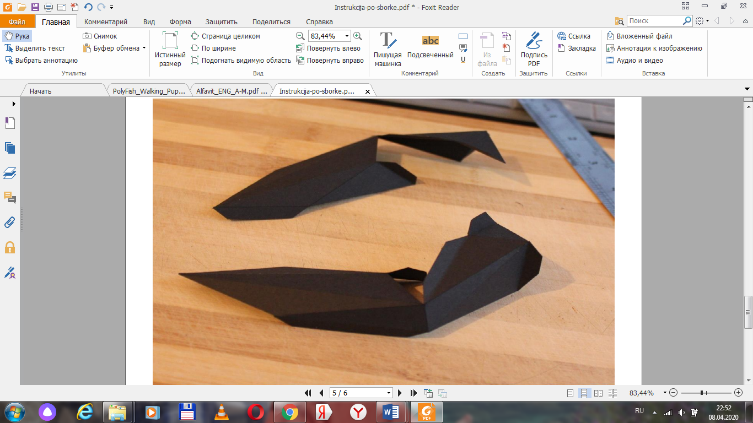 Деталь, канцелярский нож, клей5.  Начать можно с любой части тела «щенка», но закончить лучше хвостом. Последние цифры для склейки –  294, 295 (хвостовая часть).6. Начинаем с головы. И первыми мы склеиваем уши, затем мордочку собаки. Соединяем все вместе и приклеиваем шею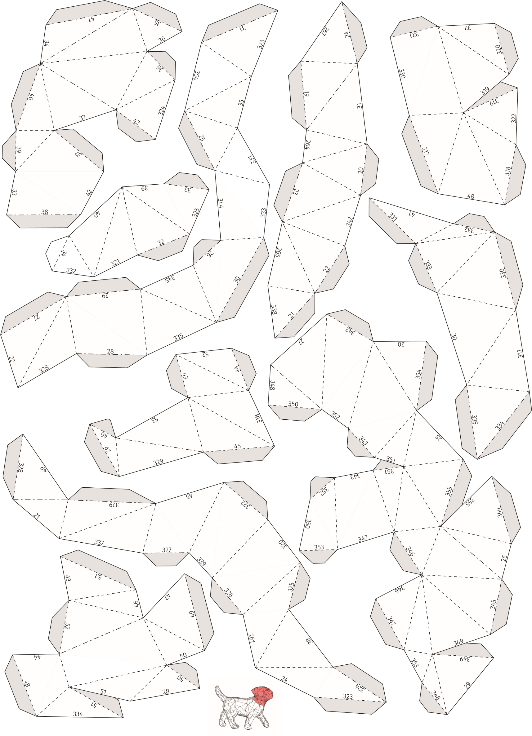 Лист А3, развертка, клей, канцелярский нож7.От шеи переходим к грудке щенка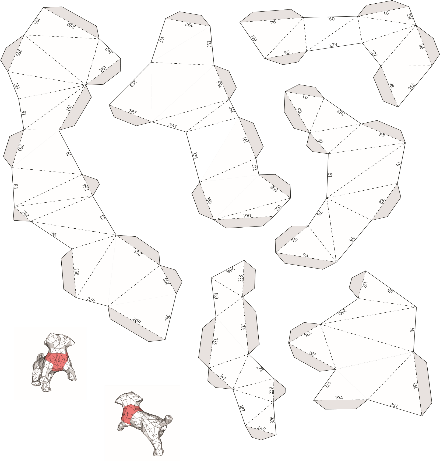 Лист А3, развертка, клей, канцелярский ножIII. Релаксационная паузаIII. Релаксационная паузаIII. Релаксационная пауза-упражнения для глаз-5-минутная гимнастикаСхема гимнастики для глаз8. На очереди- спинка и брюшко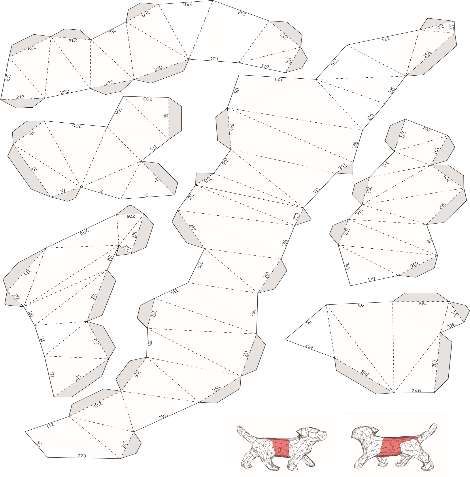 Лист А3, развертка, клей, канцелярский нож9. При склеивании лапок необходимо начать с их подушечек, постепенно поднимаясь вверх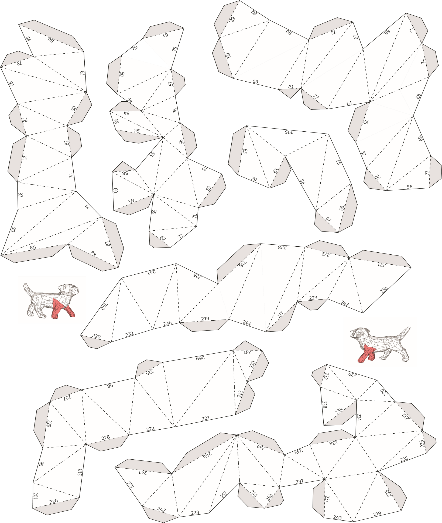 Лист А3, развертка, клей, канцелярский нож10. Хвостовую часть склеиваем, но пока к туловищу не присоединяем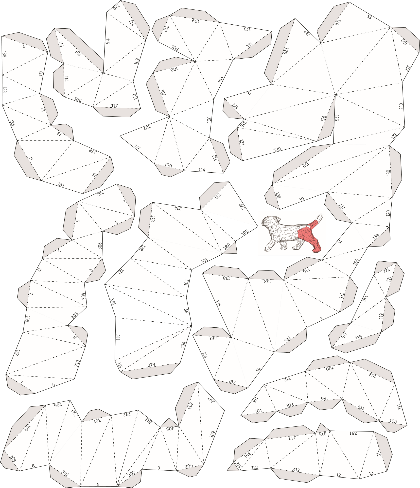 Лист А3, развертка, клей, канцелярский нож11.Склеиваем 2 части хвоста вместе, лапки склеиваем с туловищем. Теперь соединяем хвост и заднюю часть спины щенка. Поделка готоваЛист А3, развертка, клей, канцелярский ножIV. Подведение итоговIV. Подведение итоговIV. Подведение итогов-просмотр и анализ результатов, исправление ошибок-рефлексияподелки